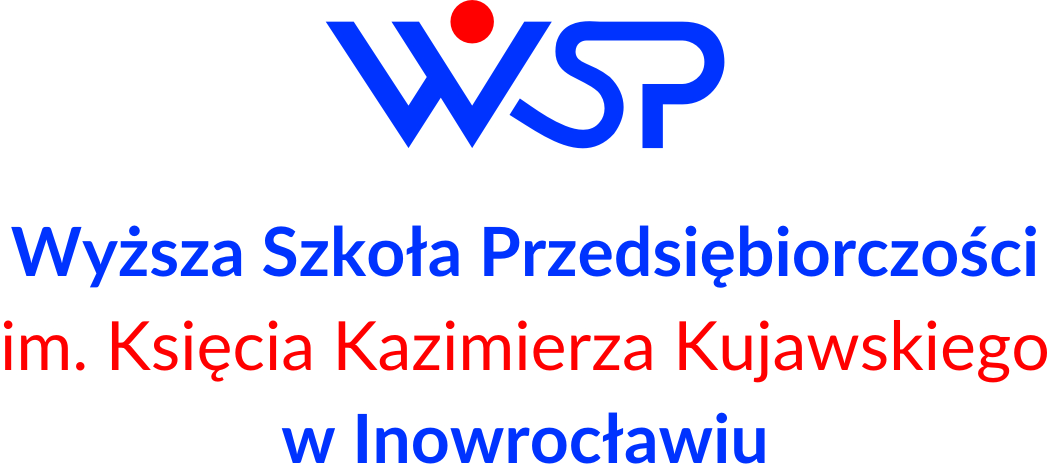 WYŻSZA SZKOŁA PRZEDSIĘBIORCZOŚCIIM. KS. KAZIMIERZA KUJAWSKIEGO 
W INOWROCŁAWIUWYŻSZA SZKOŁA PRZEDSIĘBIORCZOŚCIIM. KS. KAZIMIERZA KUJAWSKIEGO 
W INOWROCŁAWIUWYŻSZA SZKOŁA PRZEDSIĘBIORCZOŚCIIM. KS. KAZIMIERZA KUJAWSKIEGO 
W INOWROCŁAWIUWYŻSZA SZKOŁA PRZEDSIĘBIORCZOŚCIIM. KS. KAZIMIERZA KUJAWSKIEGO 
W INOWROCŁAWIUWYŻSZA SZKOŁA PRZEDSIĘBIORCZOŚCIIM. KS. KAZIMIERZA KUJAWSKIEGO 
W INOWROCŁAWIUKARTA PRZEDMIOTU2023 - 2026KARTA PRZEDMIOTU2023 - 2026KARTA PRZEDMIOTU2023 - 2026KARTA PRZEDMIOTU2023 - 2026KARTA PRZEDMIOTU2023 - 2026KARTA PRZEDMIOTU2023 - 2026KARTA PRZEDMIOTU2023 - 2026KARTA PRZEDMIOTU2023 - 2026KARTA PRZEDMIOTU2023 - 2026KARTA PRZEDMIOTU2023 - 2026Kod przedmiotuKod przedmiotuKod przedmiotuALP_503ALP_503ALP_503ALP_503ALP_503ALP_503ALP_503Nazwa przedmiotuNazwa przedmiotuNazwa przedmiotuPODSTWAY PRAWA PODATKOWEGOPODSTWAY PRAWA PODATKOWEGOPODSTWAY PRAWA PODATKOWEGOPODSTWAY PRAWA PODATKOWEGOPODSTWAY PRAWA PODATKOWEGOPODSTWAY PRAWA PODATKOWEGOPODSTWAY PRAWA PODATKOWEGOUSYTUOWANIE PRZEDMIOTU W SYSTEMIE STUDIÓWUSYTUOWANIE PRZEDMIOTU W SYSTEMIE STUDIÓWUSYTUOWANIE PRZEDMIOTU W SYSTEMIE STUDIÓWUSYTUOWANIE PRZEDMIOTU W SYSTEMIE STUDIÓWUSYTUOWANIE PRZEDMIOTU W SYSTEMIE STUDIÓWUSYTUOWANIE PRZEDMIOTU W SYSTEMIE STUDIÓWUSYTUOWANIE PRZEDMIOTU W SYSTEMIE STUDIÓWUSYTUOWANIE PRZEDMIOTU W SYSTEMIE STUDIÓWUSYTUOWANIE PRZEDMIOTU W SYSTEMIE STUDIÓWUSYTUOWANIE PRZEDMIOTU W SYSTEMIE STUDIÓWKierunek studiówKierunek studiówKierunek studiówAdministracjaAdministracjaAdministracjaAdministracjaAdministracjaAdministracjaAdministracjaForma studiówForma studiówForma studiówniestacjonarneniestacjonarneniestacjonarneniestacjonarneniestacjonarneniestacjonarneniestacjonarnePoziom studiówPoziom studiówPoziom studiówpierwszego stopnia/licencjackiepierwszego stopnia/licencjackiepierwszego stopnia/licencjackiepierwszego stopnia/licencjackiepierwszego stopnia/licencjackiepierwszego stopnia/licencjackiepierwszego stopnia/licencjackieProfil studiówProfil studiówProfil studiówpraktycznypraktycznypraktycznypraktycznypraktycznypraktycznypraktycznyDziedzina nauki/ dyscyplina naukowaDziedzina nauki/ dyscyplina naukowaDziedzina nauki/ dyscyplina naukowadziedzina nauk społecznych/ dyscyplina naukowa: nauki prawne,  nauki o polityce i administracjidziedzina nauk społecznych/ dyscyplina naukowa: nauki prawne,  nauki o polityce i administracjidziedzina nauk społecznych/ dyscyplina naukowa: nauki prawne,  nauki o polityce i administracjidziedzina nauk społecznych/ dyscyplina naukowa: nauki prawne,  nauki o polityce i administracjidziedzina nauk społecznych/ dyscyplina naukowa: nauki prawne,  nauki o polityce i administracjidziedzina nauk społecznych/ dyscyplina naukowa: nauki prawne,  nauki o polityce i administracjidziedzina nauk społecznych/ dyscyplina naukowa: nauki prawne,  nauki o polityce i administracjiJednostka prowadzącaJednostka prowadzącaJednostka prowadzącaWyższa Szkoła Przedsiębiorczości 
im. Księcia Kazimierza Kujawskiego w InowrocławiuWyższa Szkoła Przedsiębiorczości 
im. Księcia Kazimierza Kujawskiego w InowrocławiuWyższa Szkoła Przedsiębiorczości 
im. Księcia Kazimierza Kujawskiego w InowrocławiuWyższa Szkoła Przedsiębiorczości 
im. Księcia Kazimierza Kujawskiego w InowrocławiuWyższa Szkoła Przedsiębiorczości 
im. Księcia Kazimierza Kujawskiego w InowrocławiuWyższa Szkoła Przedsiębiorczości 
im. Księcia Kazimierza Kujawskiego w InowrocławiuWyższa Szkoła Przedsiębiorczości 
im. Księcia Kazimierza Kujawskiego w InowrocławiuOsoby prowadząceOsoby prowadząceOsoby prowadząceOGÓLNA CHARAKTERYSTYKA PRZEDMIOTUOGÓLNA CHARAKTERYSTYKA PRZEDMIOTUOGÓLNA CHARAKTERYSTYKA PRZEDMIOTUOGÓLNA CHARAKTERYSTYKA PRZEDMIOTUOGÓLNA CHARAKTERYSTYKA PRZEDMIOTUOGÓLNA CHARAKTERYSTYKA PRZEDMIOTUOGÓLNA CHARAKTERYSTYKA PRZEDMIOTUOGÓLNA CHARAKTERYSTYKA PRZEDMIOTUOGÓLNA CHARAKTERYSTYKA PRZEDMIOTUOGÓLNA CHARAKTERYSTYKA PRZEDMIOTUStatus przedmiotuStatus przedmiotuStatus przedmiotuobowiązkowyobowiązkowyobowiązkowyobowiązkowyobowiązkowyobowiązkowyobowiązkowyPrzynależność do modułuPrzynależność do modułuPrzynależność do modułumoduł kierunkowymoduł kierunkowymoduł kierunkowymoduł kierunkowymoduł kierunkowymoduł kierunkowymoduł kierunkowyJęzyk wykładowyJęzyk wykładowyJęzyk wykładowypolskipolskipolskipolskipolskipolskipolskiSemestry, na których realizowany jest przedmiotSemestry, na których realizowany jest przedmiotSemestry, na których realizowany jest przedmiotpiątypiątypiątypiątypiątypiątypiątyWymagania wstępneWymagania wstępneWymagania wstępne---------------------FORMY, SPOSOBY I METODY PROWADZENIA ZAJĘĆFORMY, SPOSOBY I METODY PROWADZENIA ZAJĘĆFORMY, SPOSOBY I METODY PROWADZENIA ZAJĘĆFORMY, SPOSOBY I METODY PROWADZENIA ZAJĘĆFORMY, SPOSOBY I METODY PROWADZENIA ZAJĘĆFORMY, SPOSOBY I METODY PROWADZENIA ZAJĘĆFORMY, SPOSOBY I METODY PROWADZENIA ZAJĘĆFORMY, SPOSOBY I METODY PROWADZENIA ZAJĘĆFORMY, SPOSOBY I METODY PROWADZENIA ZAJĘĆFORMY, SPOSOBY I METODY PROWADZENIA ZAJĘĆstudia niestacjonarnestudia niestacjonarnestudia niestacjonarnestudia niestacjonarnestudia niestacjonarnestudia niestacjonarnestudia niestacjonarnestudia niestacjonarnestudia niestacjonarnestudia niestacjonarneFormy zajęćwykładćwiczeniaćwiczeniaseminariumlaboratoriumprojekt/
prezentacjapraktykasamokształcenieECTSLiczba godz.81212––––302Forma realizacji zajęćForma realizacji zajęćForma realizacji zajęćwykład, ćwiczeniawykład, ćwiczeniawykład, ćwiczeniawykład, ćwiczeniawykład, ćwiczeniawykład, ćwiczeniawykład, ćwiczeniaSposób zaliczenia zajęćSposób zaliczenia zajęćSposób zaliczenia zajęćwykład:  egzamin pisemnyćwiczenia: zaliczenie pisemne/ kolokwium łączące pytania otwarte i zamkniętewykład:  egzamin pisemnyćwiczenia: zaliczenie pisemne/ kolokwium łączące pytania otwarte i zamkniętewykład:  egzamin pisemnyćwiczenia: zaliczenie pisemne/ kolokwium łączące pytania otwarte i zamkniętewykład:  egzamin pisemnyćwiczenia: zaliczenie pisemne/ kolokwium łączące pytania otwarte i zamkniętewykład:  egzamin pisemnyćwiczenia: zaliczenie pisemne/ kolokwium łączące pytania otwarte i zamkniętewykład:  egzamin pisemnyćwiczenia: zaliczenie pisemne/ kolokwium łączące pytania otwarte i zamkniętewykład:  egzamin pisemnyćwiczenia: zaliczenie pisemne/ kolokwium łączące pytania otwarte i zamknięteMetody dydaktyczneMetody dydaktyczneMetody dydaktycznewykład – wykład informacyjny, wykład monograficzny, problemowy, z elementami dyskusji, prezentowanie treści przy zastosowaniu prezentacji multimedialnej i innych źródeł – w tym aktów normatywnych i orzecznictwa. (prowadzący wykład jest aktywnym Radcą Prawnym).ćwiczenia- analiza treści aktów normatywnych wraz z ich omówieniem i wskazaniem możliwości praktycznego zastosowania, rozwiązywanie praktycznych przykładów (forma case study), rozwiązywanie kazusów, dyskusja z nauczycielem akademickim, praca w grupach na zasadzie stolików eksperckich oraz indywidualna nad wybranymi zadaniami z uwzględnieniem ujęcia praktycznego. (prowadzący ćwiczenia jest aktywnym Radcą Prawnym). wykład – wykład informacyjny, wykład monograficzny, problemowy, z elementami dyskusji, prezentowanie treści przy zastosowaniu prezentacji multimedialnej i innych źródeł – w tym aktów normatywnych i orzecznictwa. (prowadzący wykład jest aktywnym Radcą Prawnym).ćwiczenia- analiza treści aktów normatywnych wraz z ich omówieniem i wskazaniem możliwości praktycznego zastosowania, rozwiązywanie praktycznych przykładów (forma case study), rozwiązywanie kazusów, dyskusja z nauczycielem akademickim, praca w grupach na zasadzie stolików eksperckich oraz indywidualna nad wybranymi zadaniami z uwzględnieniem ujęcia praktycznego. (prowadzący ćwiczenia jest aktywnym Radcą Prawnym). wykład – wykład informacyjny, wykład monograficzny, problemowy, z elementami dyskusji, prezentowanie treści przy zastosowaniu prezentacji multimedialnej i innych źródeł – w tym aktów normatywnych i orzecznictwa. (prowadzący wykład jest aktywnym Radcą Prawnym).ćwiczenia- analiza treści aktów normatywnych wraz z ich omówieniem i wskazaniem możliwości praktycznego zastosowania, rozwiązywanie praktycznych przykładów (forma case study), rozwiązywanie kazusów, dyskusja z nauczycielem akademickim, praca w grupach na zasadzie stolików eksperckich oraz indywidualna nad wybranymi zadaniami z uwzględnieniem ujęcia praktycznego. (prowadzący ćwiczenia jest aktywnym Radcą Prawnym). wykład – wykład informacyjny, wykład monograficzny, problemowy, z elementami dyskusji, prezentowanie treści przy zastosowaniu prezentacji multimedialnej i innych źródeł – w tym aktów normatywnych i orzecznictwa. (prowadzący wykład jest aktywnym Radcą Prawnym).ćwiczenia- analiza treści aktów normatywnych wraz z ich omówieniem i wskazaniem możliwości praktycznego zastosowania, rozwiązywanie praktycznych przykładów (forma case study), rozwiązywanie kazusów, dyskusja z nauczycielem akademickim, praca w grupach na zasadzie stolików eksperckich oraz indywidualna nad wybranymi zadaniami z uwzględnieniem ujęcia praktycznego. (prowadzący ćwiczenia jest aktywnym Radcą Prawnym). wykład – wykład informacyjny, wykład monograficzny, problemowy, z elementami dyskusji, prezentowanie treści przy zastosowaniu prezentacji multimedialnej i innych źródeł – w tym aktów normatywnych i orzecznictwa. (prowadzący wykład jest aktywnym Radcą Prawnym).ćwiczenia- analiza treści aktów normatywnych wraz z ich omówieniem i wskazaniem możliwości praktycznego zastosowania, rozwiązywanie praktycznych przykładów (forma case study), rozwiązywanie kazusów, dyskusja z nauczycielem akademickim, praca w grupach na zasadzie stolików eksperckich oraz indywidualna nad wybranymi zadaniami z uwzględnieniem ujęcia praktycznego. (prowadzący ćwiczenia jest aktywnym Radcą Prawnym). wykład – wykład informacyjny, wykład monograficzny, problemowy, z elementami dyskusji, prezentowanie treści przy zastosowaniu prezentacji multimedialnej i innych źródeł – w tym aktów normatywnych i orzecznictwa. (prowadzący wykład jest aktywnym Radcą Prawnym).ćwiczenia- analiza treści aktów normatywnych wraz z ich omówieniem i wskazaniem możliwości praktycznego zastosowania, rozwiązywanie praktycznych przykładów (forma case study), rozwiązywanie kazusów, dyskusja z nauczycielem akademickim, praca w grupach na zasadzie stolików eksperckich oraz indywidualna nad wybranymi zadaniami z uwzględnieniem ujęcia praktycznego. (prowadzący ćwiczenia jest aktywnym Radcą Prawnym). wykład – wykład informacyjny, wykład monograficzny, problemowy, z elementami dyskusji, prezentowanie treści przy zastosowaniu prezentacji multimedialnej i innych źródeł – w tym aktów normatywnych i orzecznictwa. (prowadzący wykład jest aktywnym Radcą Prawnym).ćwiczenia- analiza treści aktów normatywnych wraz z ich omówieniem i wskazaniem możliwości praktycznego zastosowania, rozwiązywanie praktycznych przykładów (forma case study), rozwiązywanie kazusów, dyskusja z nauczycielem akademickim, praca w grupach na zasadzie stolików eksperckich oraz indywidualna nad wybranymi zadaniami z uwzględnieniem ujęcia praktycznego. (prowadzący ćwiczenia jest aktywnym Radcą Prawnym). WYKAZ LITERATURYWYKAZ LITERATURYWYKAZ LITERATURYWYKAZ LITERATURYWYKAZ LITERATURYWYKAZ LITERATURYWYKAZ LITERATURYWYKAZ LITERATURYWYKAZ LITERATURYWYKAZ LITERATURYPodstawowaPodstawowaPodstawowaBorszowski P., Prawo podatkowe z kazusami i pytaniami, 2023.Gomułowicz A., Mączyński D., Podatki i prawo podatkowe, 2022.Treść aktualnych aktów normatywnych oraz orzecznictwa.Borszowski P., Prawo podatkowe z kazusami i pytaniami, 2023.Gomułowicz A., Mączyński D., Podatki i prawo podatkowe, 2022.Treść aktualnych aktów normatywnych oraz orzecznictwa.Borszowski P., Prawo podatkowe z kazusami i pytaniami, 2023.Gomułowicz A., Mączyński D., Podatki i prawo podatkowe, 2022.Treść aktualnych aktów normatywnych oraz orzecznictwa.Borszowski P., Prawo podatkowe z kazusami i pytaniami, 2023.Gomułowicz A., Mączyński D., Podatki i prawo podatkowe, 2022.Treść aktualnych aktów normatywnych oraz orzecznictwa.Borszowski P., Prawo podatkowe z kazusami i pytaniami, 2023.Gomułowicz A., Mączyński D., Podatki i prawo podatkowe, 2022.Treść aktualnych aktów normatywnych oraz orzecznictwa.Borszowski P., Prawo podatkowe z kazusami i pytaniami, 2023.Gomułowicz A., Mączyński D., Podatki i prawo podatkowe, 2022.Treść aktualnych aktów normatywnych oraz orzecznictwa.Borszowski P., Prawo podatkowe z kazusami i pytaniami, 2023.Gomułowicz A., Mączyński D., Podatki i prawo podatkowe, 2022.Treść aktualnych aktów normatywnych oraz orzecznictwa.UzupełniającaUzupełniającaUzupełniającaBrzeziński B., Kalinowski M., Prawo podatkowe Wspólnoty Europejskiej, 2017.Brzeziński B., Kalinowski M., Prawo podatkowe Wspólnoty Europejskiej, 2017.Brzeziński B., Kalinowski M., Prawo podatkowe Wspólnoty Europejskiej, 2017.Brzeziński B., Kalinowski M., Prawo podatkowe Wspólnoty Europejskiej, 2017.Brzeziński B., Kalinowski M., Prawo podatkowe Wspólnoty Europejskiej, 2017.Brzeziński B., Kalinowski M., Prawo podatkowe Wspólnoty Europejskiej, 2017.Brzeziński B., Kalinowski M., Prawo podatkowe Wspólnoty Europejskiej, 2017.CELE, TREŚCI PROGRAMOWE I EFEKTY UCZENIA SIĘCELE, TREŚCI PROGRAMOWE I EFEKTY UCZENIA SIĘCELE PRZEDMIOTUCELE PRZEDMIOTUCel 1Zaprezentowanie podstawowych pojęć prawa podatkoweCel 2Zapoznanie z teorią systemów podatkowych Cel 3Przedstawienie polskiego systemu podatkowego i zasad jego funkcjonowaniaTREŚCI PROGRAMOWETREŚCI PROGRAMOWETREŚCI PROGRAMOWEFormaLiczba godzinTreści programowewykładniestacjonarne
8 godz.Pojęcie podatku i jego konstrukcjaCharakterystyka systemów podatkowychŹródła polskiego prawa podatkowegoOgólne prawo podatkowećwiczenianiestacjonarne
12 godz.System podatków dochodowych – case study, analiza orzecznictwa, kazusySystem podatków majątkowych– case study, analiza orzecznictwa, kazusySystem podatków konsumpcyjnych– case study, analiza orzecznictwa, kazusyKolokwium zaliczenioweZajęcia mają charakter praktyczny, polegają na rozwiązywaniu kazusów, analizie praktycznej przepisów z omawianiem case study i dyskusją.EFEKTY UCZENIA SIĘEFEKTY UCZENIA SIĘEFEKTY UCZENIA SIĘEFEKTY UCZENIA SIĘEFEKTY UCZENIA SIĘEFEKTY UCZENIA SIĘStudent, który zaliczył przedmiotStudent, który zaliczył przedmiotStudent, który zaliczył przedmiotOdniesienie do efektów uczenia sięOdniesienie do efektów uczenia sięOdniesienie do efektów uczenia sięStudent, który zaliczył przedmiotStudent, który zaliczył przedmiotStudent, który zaliczył przedmiotdla
kierunkuI st. PRK
poziom 6II st. PRK
poziom 6w zakresie WIEDZYw zakresie WIEDZYw zakresie WIEDZYw zakresie WIEDZYw zakresie WIEDZYw zakresie WIEDZYEU 1EU 1Zaznajomienie z pojęciami prawa podatkowegoK_W06P6U_WP6U_WGEU 2EU 2Zapoznanie z pojęciem stosunku podatkowowo - prawnego i jego źródłamiK_W03P6U_WP6U_WGEU 3EU 3Zapoznanie z systemem podatków i opłat funkcjonujących w polskim systemie podatkowymK_W11P6U_WP6U_WGw zakresie UMIEJĘTNOŚCIw zakresie UMIEJĘTNOŚCIw zakresie UMIEJĘTNOŚCIw zakresie UMIEJĘTNOŚCIw zakresie UMIEJĘTNOŚCIw zakresie UMIEJĘTNOŚCIEU 4Posiada umiejętność analizowania i opisywania stosunków podatkowoprawnych zawiązujących się w poszczególnych typach podatkówPosiada umiejętność analizowania i opisywania stosunków podatkowoprawnych zawiązujących się w poszczególnych typach podatkówK_U02P6U_UP6U_UWEU 5Posiada umiejętność formułowania decyzji podatkowych a także uchwał wydawanych przez organy podatkowe w sferze podatków samorządowychPosiada umiejętność formułowania decyzji podatkowych a także uchwał wydawanych przez organy podatkowe w sferze podatków samorządowychK_U06P6U_UP6U_UWEU 6Potrafi analizować i rozwiązywać nieskomplikowane sprawy podatkowePotrafi analizować i rozwiązywać nieskomplikowane sprawy podatkoweK_U10P6U_UP6U_UWw zakresie KOMPETENCJIw zakresie KOMPETENCJIw zakresie KOMPETENCJIw zakresie KOMPETENCJIw zakresie KOMPETENCJIw zakresie KOMPETENCJIEU 7EU 7Posiada zdolność do samodzielnego pogłębiania wiedzy irozumie potrzebę nadążania za zmianami prawa podatkowegoK_K01P6U_KP6U_KKKRYTERIA OCENY OSIĄGNIETYCH EFEKTÓWKRYTERIA OCENY OSIĄGNIETYCH EFEKTÓWna ocenę 2,0poniżej 51% – opanowanie wiedzy na poziomie poniżej zadowalającego, brak podstawowej wiedzy w zakresie realizowanej tematyki podstaw prawa podatkowegona ocenę 3,051–60% – opanowanie na poziomie zadowalającym podstawowych kwestii wynikających z zagadnień prawa konsumenckiego i ochrony rynkuna ocenę 3,561–70% – przyswojenie na średnim poziomie problematyki podstaw prawa podatkowegona ocenę 4,071–80% - uzyskanie wiedzy co do czynników kształtujących podstawowe zjawiska 
z zakresu podstaw prawa podatkowegona ocenę 4,581–90%  – kompleksowe panowanie treści programowych umożliwiające identyfikację zasad teoretycznych i praktycznych aspektów funkcjonowania podstaw prawa podatkowegona ocenę 5,091–100% – doskonałe, zaawansowane opanowanie treści programowych w tym części dotyczącej rozwiązywania problemów związanych z zastosowaniem podstaw prawa podatkowego w pracy zawodowejMETODY OCENYOcena formującaF1.Wypowiedzi studenta świadczące o zrozumieniu lub brakach w zrozumieniu treści omawianychF2. Pytania zadawane przez studenta świadczące o poziomie wiedzy i zainteresowania problematykąF3. Aktywność poznawcza studenta- znajomość literatury przedmiotu, samodzielne wyciąganie wnioskówF4. Przygotowanie wcześniejsze materiału i zaprezentowanie go przez studenta na zajęciachF5. Bieżąca ocena postępów kształcenia – sprawdziany wiedzy, kolokwiaOcena podsumowującaP1. Ocena postępów w nauce – ocena zadań realizowanych w czasie trwania semestru (ocenianie ciągłe – ćwiczenia)P2. Ocena z kolokwium kończącego przedmiot – zaliczenie końcowe  (wykład)P3. Ocena zaliczenia ćwiczeń w zaliczenia łączonego (ćwiczenia)P4.Ocena z egzaminu końcowego (wykład)Egzaminegzamin pisemnyZaliczenie końcowezaliczenie pisemne/ kolokwium łączące pytania otwarte i zamknięteMetody  (sposoby) weryfikacji i oceny zakładanych efektów uczenia się osiągniętych przez studentaMetody  (sposoby) weryfikacji i oceny zakładanych efektów uczenia się osiągniętych przez studentaMetody  (sposoby) weryfikacji i oceny zakładanych efektów uczenia się osiągniętych przez studentaMetody  (sposoby) weryfikacji i oceny zakładanych efektów uczenia się osiągniętych przez studentaMetody  (sposoby) weryfikacji i oceny zakładanych efektów uczenia się osiągniętych przez studentaMetody  (sposoby) weryfikacji i oceny zakładanych efektów uczenia się osiągniętych przez studentaMetody  (sposoby) weryfikacji i oceny zakładanych efektów uczenia się osiągniętych przez studentaEfekt uczenia sięForma ocenyForma ocenyForma ocenyForma ocenyForma ocenyForma ocenyEfekt uczenia sięEgzamin/ wykładZaliczenie pisemne/ łączone Zaliczenia pisemne ćwiczeńrozwiązywanie zadań praktycznych/
ocenianie ciągłe sprawozdanieinneEU 1XEU 2XEU 3XEU 4XEU 5XEU 6XEU 7XXSTUDIA NIESTACJONARNESTUDIA NIESTACJONARNESTUDIA NIESTACJONARNESTUDIA NIESTACJONARNESTUDIA NIESTACJONARNESTUDIA NIESTACJONARNEOBCIĄŻENIE PRACĄ STUDENTA – BILANS PUNKTÓW ECTSOBCIĄŻENIE PRACĄ STUDENTA – BILANS PUNKTÓW ECTSOBCIĄŻENIE PRACĄ STUDENTA – BILANS PUNKTÓW ECTSOBCIĄŻENIE PRACĄ STUDENTA – BILANS PUNKTÓW ECTSOBCIĄŻENIE PRACĄ STUDENTA – BILANS PUNKTÓW ECTSOBCIĄŻENIE PRACĄ STUDENTA – BILANS PUNKTÓW ECTSGODZINY KONTAKTOWE Z NAUCZYCIELEM AKADEMICKIMGODZINY KONTAKTOWE Z NAUCZYCIELEM AKADEMICKIMGODZINY KONTAKTOWE Z NAUCZYCIELEM AKADEMICKIMGODZINY KONTAKTOWE Z NAUCZYCIELEM AKADEMICKIMGODZINY KONTAKTOWE Z NAUCZYCIELEM AKADEMICKIMGODZINY KONTAKTOWE Z NAUCZYCIELEM AKADEMICKIMForma aktywności(godziny wynikające z planu studiów)Forma aktywności(godziny wynikające z planu studiów)Forma aktywności(godziny wynikające z planu studiów)Forma aktywności(godziny wynikające z planu studiów)Obciążenie studentaObciążenie studentaForma aktywności(godziny wynikające z planu studiów)Forma aktywności(godziny wynikające z planu studiów)Forma aktywności(godziny wynikające z planu studiów)Forma aktywności(godziny wynikające z planu studiów)GodzinyECTSwykładywykładywykładywykłady80,32ćwiczeniaćwiczeniaćwiczeniaćwiczenia120,48inneinneinneinne––RazemRazemRazemRazem200,8GODZ. BEZ UDZIAŁU NAUCZ. AKADEMICKIEGO WYNIKAJĄCE Z NAKŁADU PRACY STUDENTAGODZ. BEZ UDZIAŁU NAUCZ. AKADEMICKIEGO WYNIKAJĄCE Z NAKŁADU PRACY STUDENTAGODZ. BEZ UDZIAŁU NAUCZ. AKADEMICKIEGO WYNIKAJĄCE Z NAKŁADU PRACY STUDENTAGODZ. BEZ UDZIAŁU NAUCZ. AKADEMICKIEGO WYNIKAJĄCE Z NAKŁADU PRACY STUDENTAGODZ. BEZ UDZIAŁU NAUCZ. AKADEMICKIEGO WYNIKAJĄCE Z NAKŁADU PRACY STUDENTAGODZ. BEZ UDZIAŁU NAUCZ. AKADEMICKIEGO WYNIKAJĄCE Z NAKŁADU PRACY STUDENTAForma aktywnościForma aktywnościForma aktywnościForma aktywnościObciążenie studentaObciążenie studentaForma aktywnościForma aktywnościForma aktywnościForma aktywnościGodzinyECTSprzygotowanie do zaliczenia/ egzaminu końcowego w formie pisemnejprzygotowanie do zaliczenia/ egzaminu końcowego w formie pisemnejprzygotowanie do zaliczenia/ egzaminu końcowego w formie pisemnejprzygotowanie do zaliczenia/ egzaminu końcowego w formie pisemnej100,4przygotowanie do zajęć ćwiczeniowych/ w czasie trwania semestru - rozwiązywania zadań w trakcie zajęćprzygotowanie do zajęć ćwiczeniowych/ w czasie trwania semestru - rozwiązywania zadań w trakcie zajęćprzygotowanie do zajęć ćwiczeniowych/ w czasie trwania semestru - rozwiązywania zadań w trakcie zajęćprzygotowanie do zajęć ćwiczeniowych/ w czasie trwania semestru - rozwiązywania zadań w trakcie zajęć100,4przygotowanie się do zajęć, w tym studiowanie zalecanej literaturyprzygotowanie się do zajęć, w tym studiowanie zalecanej literaturyprzygotowanie się do zajęć, w tym studiowanie zalecanej literaturyprzygotowanie się do zajęć, w tym studiowanie zalecanej literatury50,2przygotowanie do dyskusji/ rozwiązywania zadań na zajęciachprzygotowanie do dyskusji/ rozwiązywania zadań na zajęciachprzygotowanie do dyskusji/ rozwiązywania zadań na zajęciachprzygotowanie do dyskusji/ rozwiązywania zadań na zajęciach50,2RazemRazemRazemRazem301,2Razem przedmiotRazem przedmiotRazem przedmiotRazem przedmiot502,0BILANS PUNKTÓW ECTSBILANS PUNKTÓW ECTSBILANS PUNKTÓW ECTSBILANS PUNKTÓW ECTSBILANS PUNKTÓW ECTSBILANS PUNKTÓW ECTSWykładĆwiczeniaLaboratoriumPracownia/ProjektSeminariumSuma11–––2,0